Информационно-аналитическая информацияЗанятие № 1(Введение в курс)14.10.2021, МДОУ «Детский сад № 93»В рамках работы муниципальной стажировочной площадки дошкольного образовательного учреждения «Реализация STEM-образования и робототехники в дошкольной образовательной организации на современном этапе», в детском саду  состоялась интерактивная лекция для педагогических работников МДОУ: «Современные образовательные развивающие технологии нового поколения - stem, робототехника: актуальность, форматы реализации, педагогический потенциал»Основная цель - повышение профессиональной компетентности слушателей по вопросам stem-образования в современных условиях, приоритетах образовательной политики в данном контексте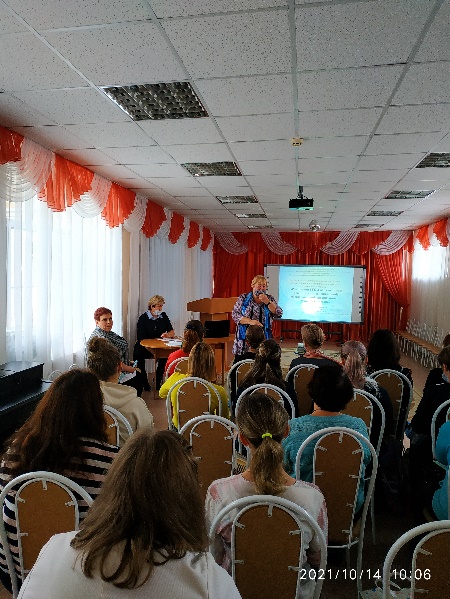 На лекции обсуждались следующие вопросы:Организация курсовой подготовки ГЦРО: документы, режим работы. Основные направления в работе стажировочной площадки. Презентация проекта, программы курсовой подготовки.Современные педагогические технологии: понятия, классификация, образовательные стратегии. Реализация stem-образования на современном этапе: актуальность, образовательная политика, концепция. Педагогический потенциал stem-образования, форматы реализации. В ходе лекции участникам были представлены: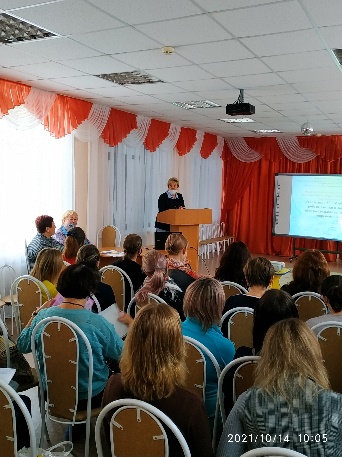 дополнительная программа профессиональной подготовки (предпосылки создания, учебный план, итоги реализации),основные стратегические направления государственной политики в части stem-образования, робототехники на современном этапе: актуальность вопроса, проблематика, структура, перечень нормативно-правовых документов, классификация современных педагогических технологий, основные понятия, классификация, образовательные стратегии,основные принципы и подходы к stem-образованию, педагогическая целесообразность реализации, концепция,форматы (модели) реализации stem-образования в практической деятельности ДОУ.В ходе дискуссии педагоги обсуждали актуальные вопросы современной образовательной политики в части stem-подхода, обозначали проблемы, перспективы работы ДОУ в данном направлении. На занятии присутствовало 45 человек, было сформировано две группы курсовой подготовки по 22 человека. В конце мероприятия была проведена рефлексия. Анкетирование педагогов по организации и содержанию лекции показало, что для 85% слушателей тема курсовой подготовки актуальна, 76% - получили новую информацию,  26% уже могут применять полученные знания на практике, 74% педагогов отметили четкую структуру и содержание представляемого материала, 79% удовлетворены организацией занятия. Все участники МСП получили информационно-методические кейсы по теме первого занятия. 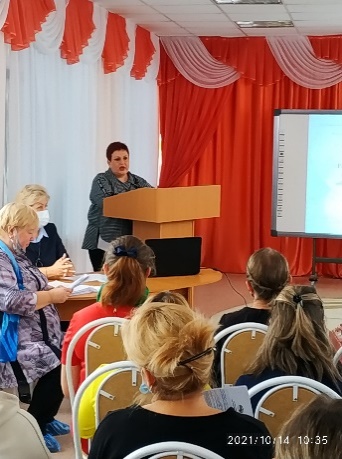 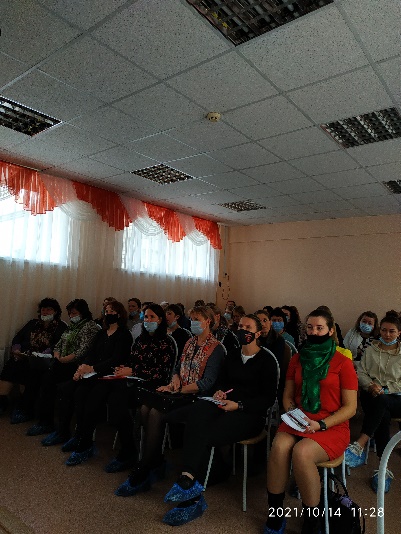 Результаты анкетирования МДОУ «Детский сад № 93»(всего присутствовало - 45 чел., в анкетировании участвовало – 42 чел.)Вопрос 1: Насколько актуальной для Вас была тема мастер-классов?* Актуальна –   36чел. -85%* Трудно сказать – 9 чел  - 15%* Не актуальна – 0%Вопрос 2 : Узнали ли Вы что-то новое для себя?* Да – 32 чел.  - 76 %* Частично – 10 чел. –24%* Нет – 0 %Вопрос 3: Сможете ли Вы применить полученные знания на практике?* Да – 11 чел – 26 %                               * По возможности – 34чел - 74%* Нет – 0%Вопрос 4: Насколько последовательно и логично был изложен материал? (от 1 до 10 баллов)                                                                                                                                                                                          * 10 баллов – 31 чел - 74%      * 9 баллов – 3 чел. – 7%         * 8 баллов – 7 чел - 17%* 4 балла –  1 чел  -2 %Вопрос 5: Насколько вы удовлетворены организацией мастер-класса?    (от 1 до 10 баллов)* 10 баллов – 33 чел - 79%               * 9 баллов –  2чел – 4 %  * 8 баллов – 7 чел – 17%        